槟城恒毅(国民型)中学国际少年服务团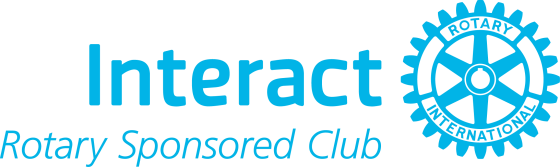 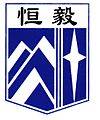 INTERACT CLUBSMJK HENG EE, PULAU PINANG99,Jalan Hamilton, 11600 Pulau Pinang.Tel:042824402	REPORT OF VISITING THE OLD FOLKS HOMEAGENDASERVICE ABOVE SELFThank you.槟城恒毅(国民型)中学国际少年服务团INTERACT CLUBSMJK HENG EE, PULAU PINANG99,Jalan Hamilton, 11600 Pulau Pinang.Tel:042824402REPORT OF VISITING THE OLD FOLKS HOMEThe trip to the old folks' home is an annual school project where the school has a donation drive to collect money from the whole school and the proceeds are given to the old folks in the form of money and angpau. These donations are given to make the old folks happy and to make sure that their needs are well taken care of. This year's trip was a success thanks to everyone's cooperation. However, the shows performed by the students were limited as they were short of time. We hope that the performance time can be extended so that the students have enough time to perform and entertain the old folks. 槟城恒毅(国民型)中学国际少年服务团INTERACT CLUBSMJK HENG EE, PULAU PINANG99,Jalan Hamilton, 11600 Pulau Pinang.Tel:042824402REPORT OF VISITING THE OLD FOLKS HOME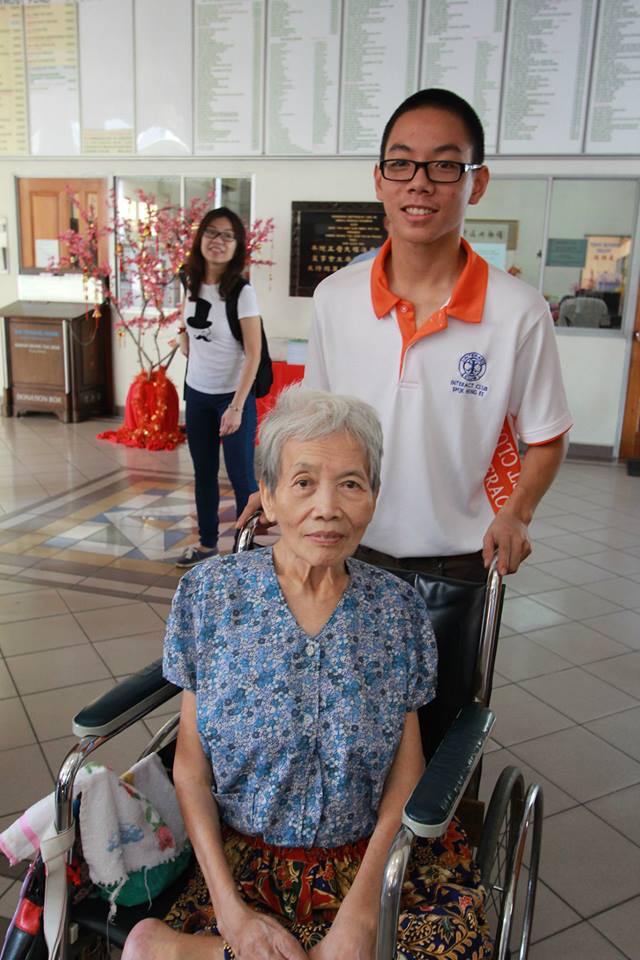 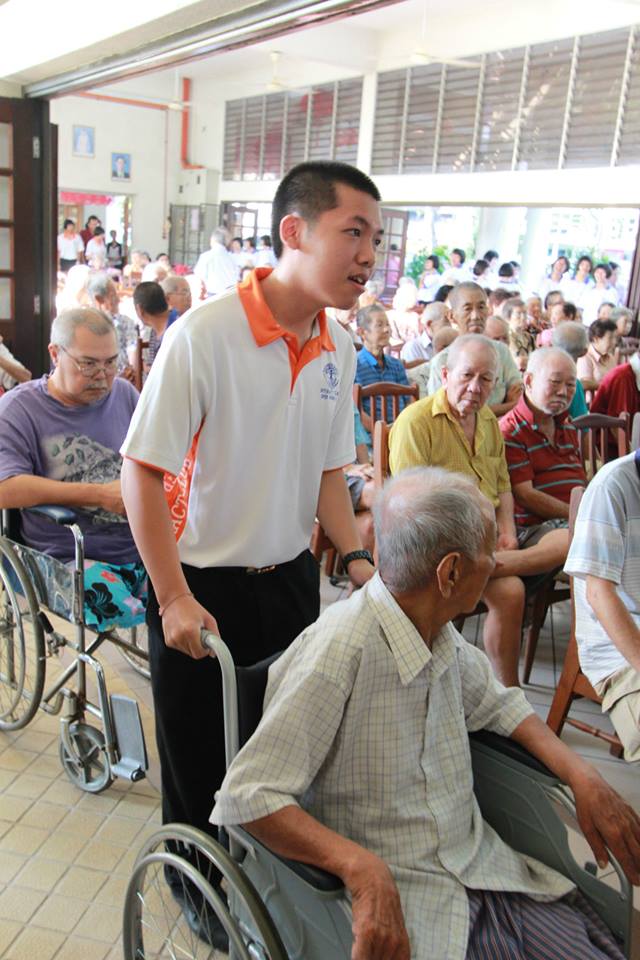 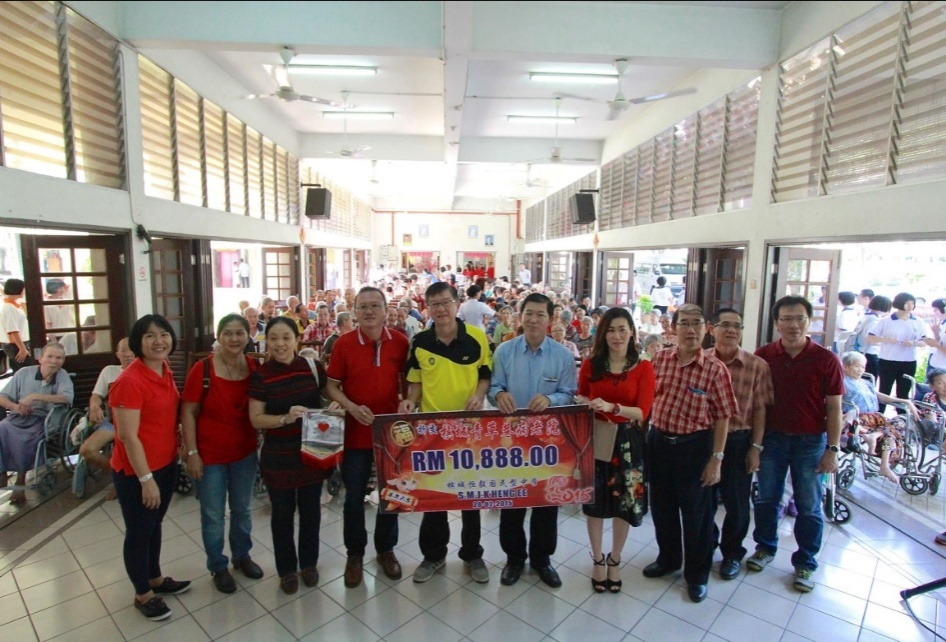 槟城恒毅(国民型)中学国际少年服务团INTERACT CLUBSMJK HENG EE, PULAU PINANG99,Jalan Hamilton, 11600 Pulau Pinang.Tel:042824402REPORT OF VISITING THE OLD FOLKS HOME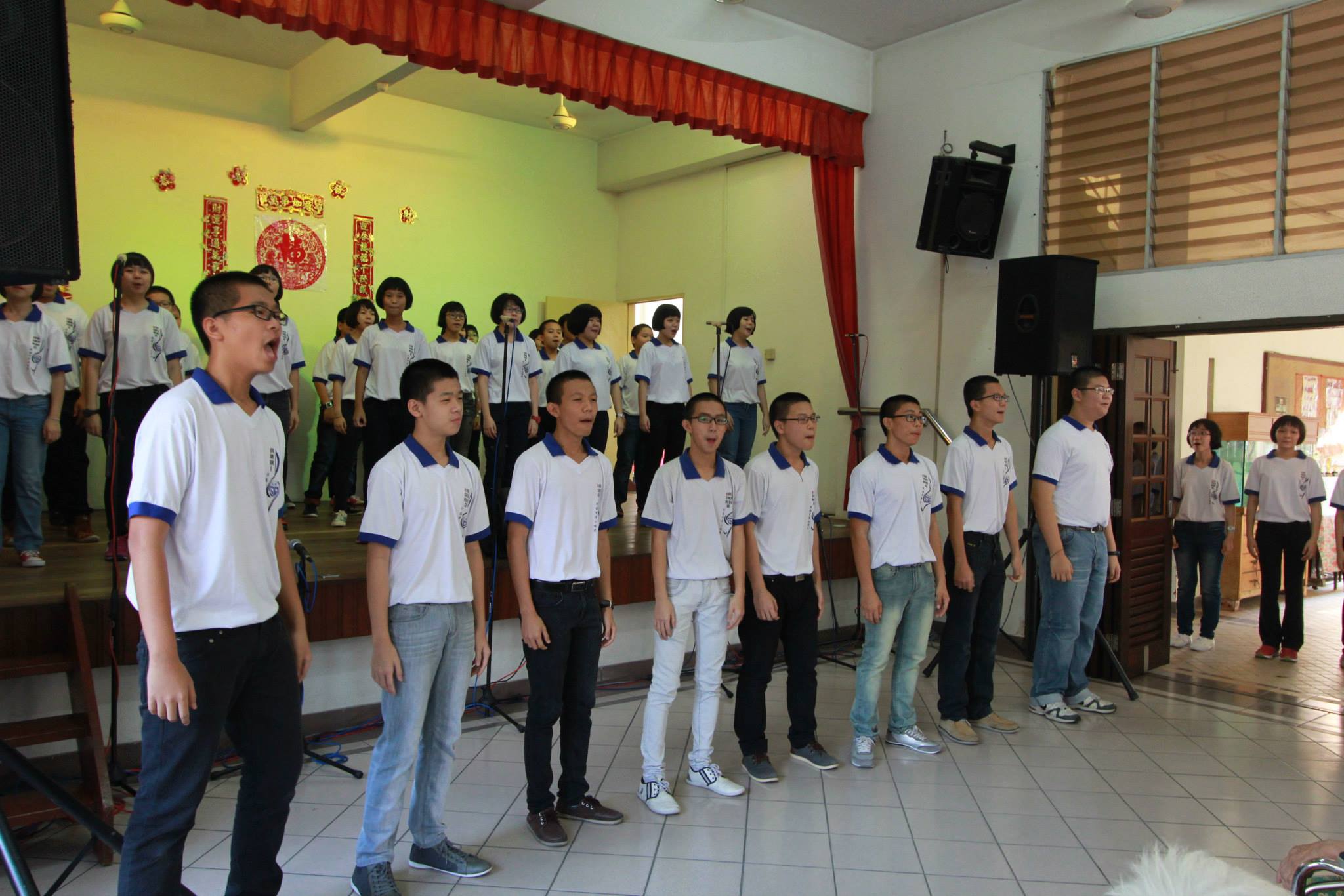 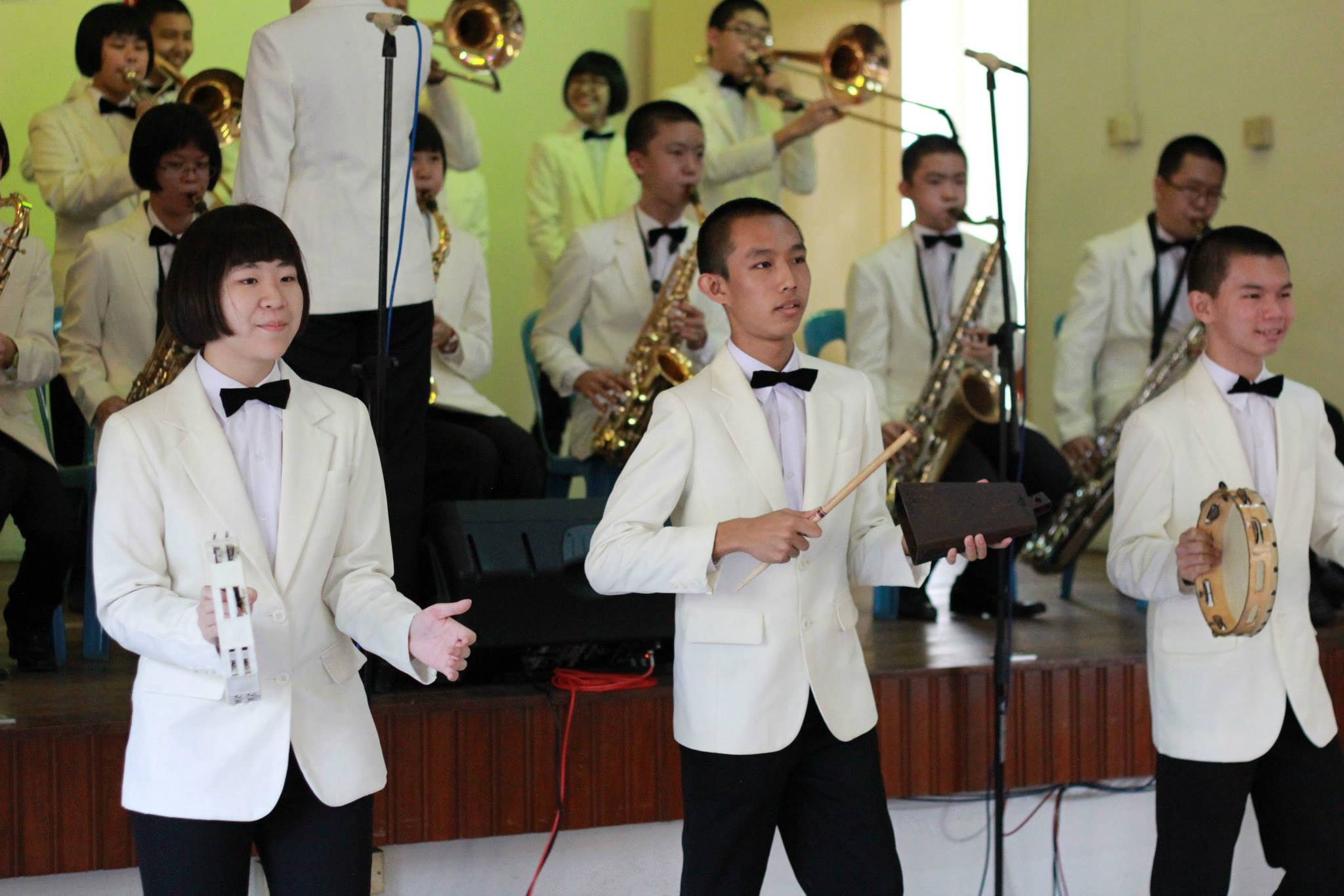 Date: 28th January 2015Time: 9.00am – 11.00amVenue: Rumah Orang Tua Uzur Pulau Pinang  409, Jalan Masjid Negeri, 11600 Pulau Pinang.Attendance: 42 members8.00am- Meet at the school foyer8.30am- Take the bus to Old Folks Home8.45am- Prepare the equipmentfor the event9.00am- Event start10.30am- Event ends and clean up the venue11.00am- DismissPrepared by,____________________(TAN KE XIN)Secretary,Interact Club,Heng Ee High SchoolApproved by,____________________(MADAM OOI HON BU)Teacher Advisor,Interact Club,Heng Ee High SchoolDate: 28th January 2015Venue: Rumah Orang Tua Uzur Pulau Pinang  409, Jalan Masjid Negeri, 11600 Pulau Pinang.Objectives: carried out with the cooperation between the PTA and school                              adminstration to-  celebrate Chinese New Year- show our love towards the elderly who are being neglected - give the students a chance to interact with the old folks